Keterangan : ED = Evaluasi Diri, dan AMI = Audit Mutu InternalProdi dalam borang ini adalah seluruh komponen yang terlibat dalam pengelolaan prodi yang terdiri dari Ka.Prodi/Kajur, Sek.Pro/Sekjur, Koordinator Praktek Laboratorium, dan Unit Penjaminan Mutu sesuai dengan tugas dan fungsi masing-masing.Bukti dokumen yang tidak ada, bisa dilingkari atau disilang.Laporan kegiatan wajib memuat daftar hadir, surat tugas, dokumentasi foto, dan materi Auditor wajib mengecek kesesuaian laporan abdimas dengan pertanyaan checklist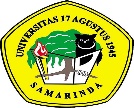 CHECKLIST AUDIT STANDAR PROSES PENGABDIAN KEPADA MASYARAKATCHECKLIST AUDIT STANDAR PROSES PENGABDIAN KEPADA MASYARAKATCHECKLIST AUDIT STANDAR PROSES PENGABDIAN KEPADA MASYARAKATKode/No: FM-PM/STD/SPMI/C.4.01Tanggal berlaku : 28/09/2021Revisi : 03NoPertanyaanPertanyaanBukti DokumenCatatan AuditorEDAMI1Apakah Prodi memiliki standar penilaian pengabdian masyarakat?Apakah Prodi memiliki standar penilaian pengabdian masyarakat?SOP penilaian pengabdian masyarakatLembar pengesahan1AAda standar penilaian abdimas dan disahkan oleh pimpinanSOP penilaian pengabdian masyarakatLembar pengesahan1BAda standar penilaian abdimas dan belum disahkan oleh pimpinanSOP penilaian pengabdian masyarakatLembar pengesahan1CBelum memiliki standar penilaian abdimasSOP penilaian pengabdian masyarakatLembar pengesahan2Apakah Prodi mensosilisasikan pedoman penilaian abdimas pada semua dosen di Prodi?	Apakah Prodi mensosilisasikan pedoman penilaian abdimas pada semua dosen di Prodi?	Daftar hadir dan berita acara sosialisasiTunjukan ke auditor jika disosialisasikan melalui website atau dokumentasi kegiatan2ASudah melakukan sosialisasi ke seluruh dosenDaftar hadir dan berita acara sosialisasiTunjukan ke auditor jika disosialisasikan melalui website atau dokumentasi kegiatan2BSosialisasi ke sebagian dosenDaftar hadir dan berita acara sosialisasiTunjukan ke auditor jika disosialisasikan melalui website atau dokumentasi kegiatan2CTidak melakukan sosialisasiDaftar hadir dan berita acara sosialisasiTunjukan ke auditor jika disosialisasikan melalui website atau dokumentasi kegiatan3Apakah Prodi memiliki dokumen instrumen penilaian Abdimas?Apakah Prodi memiliki dokumen instrumen penilaian Abdimas?Instrumen penilaian abdimas atau masih berupa draft instrument penilaian3AYaInstrumen penilaian abdimas atau masih berupa draft instrument penilaian3BDalam draft (proses)Instrumen penilaian abdimas atau masih berupa draft instrument penilaian3CTidakInstrumen penilaian abdimas atau masih berupa draft instrument penilaian4Apakah Prodi telah melakukan proses penilaian proposal abdimas ?Apakah Prodi telah melakukan proses penilaian proposal abdimas ?Form penilaian reviewer4AMelakukan penilaian proposal abdimas oleh reviewer sesuai  kriteria penilaianForm penilaian reviewer4BMelakukan penilaian proposal abdimas oleh reviewer belum sesuai kriteria penilaianForm penilaian reviewer4CBelum melakukan penilaian proposal abdimas oleh reviewerForm penilaian reviewer5Apakah Prodi memiliki dokumen hasil seleksi proposal abdimas ?Apakah Prodi memiliki dokumen hasil seleksi proposal abdimas ?Hasil seleksi proposalDokumentasiBerita acaraDaftar hadir5AMemiliki dokumen hasil seleksi proposal abdimas secara lengkapHasil seleksi proposalDokumentasiBerita acaraDaftar hadir5BMemiliki dokumen hasil seleksi proposal abdimas secara tidak lengkapHasil seleksi proposalDokumentasiBerita acaraDaftar hadir5CTidak memiliki dokumen hasil seleksi proposal abdimasHasil seleksi proposalDokumentasiBerita acaraDaftar hadir